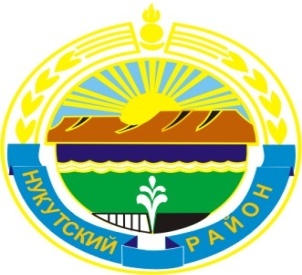 МУНИЦИПАЛЬНОЕ  ОБРАЗОВАНИЕ«НУКУТСКИЙ  РАЙОН»АДМИНИСТРАЦИЯМУНИЦИПАЛЬНОГО ОБРАЗОВАНИЯ«НУКУТСКИЙ РАЙОН»постановление06 марта 2020                                                    № 102                                      п. Новонукутский В соответствии с Федеральным законом от 29.12.2012 года № 273-ФЗ «Об образовании в Российской Федерации», постановлением Правительства Российской Федерации от 21.03.2019 года № 302 «О целевом обучении по образовательным программам среднего профессионального и высшего образования и признании утратившим силу постановления Правительства Российской Федерации от 27 ноября 2013 года № 1076» и методическими рекомендациями Министерства образования Иркутской области от 20.05.2019 года «О порядке отбора кандидатов из числа граждан Иркутской области для заключения договоров о целевом обучении по образовательным программам высшего образования», руководствуясь ст.35 Устава муниципального образования «Нукутский район»,  АдминистрацияПОСТАНОВЛЯЕТ:Утвердить: Положение о работе комиссии по отбору кандидатов из числа граждан, проживающих на территории муниципального образования «Нукутский район» для заключения договоров о целевом обучении по образовательным программам высшего образования (Приложение №1).  Состав комиссии по отбору кандидатов из числа граждан, проживающих на территории муниципального образования «Нукутский район» для заключения договоров о целевом обучении по образовательным программам высшего образования (Приложение №2).Опубликовать настоящее постановление в печатном издании «Официальный курьер» и разместить на официальном сайте муниципального образования «Нукутский район».Контроль за исполнением настоящего постановления возложить на заместителя мэра муниципального образования «Нукутский район» по социальным вопросам М.П. Хойлову.              Мэр                                                                                                           С.Г. ГомбоевПриложение № 1 к постановлению Администрации  МО «Нукутский район»от 06.03.2020 г. № 102Положениео работе комиссии по отбору кандидатов из числа граждан, проживающих на территории муниципального образования «Нукутский район» для заключения договоров о целевом обучении по образовательным программам высшего образованияНастоящее Положение о работе комиссии по отбору из числа граждан, проживающих на территории муниципального образования «Нукутский район» для заключения договоров о целевом обучении по образовательной программам высшего образования (далее – Положение) регламентирует работу комиссии по отбору кандидатов из числа граждан, проживающих на территории муниципального образования «Нукутский район» для заключения договоров о целевом обучении по программам бакалавриата в рамках укрупненной группы специальностей и направлений подготовки (УГСН) 44.00.00 «Образование и педагогические науки» в образовательных организациях высшего образования Иркутской области по очной, заочной и очно-заочной формам обучения (далее - отбор, кандидаты).Положение разработано в соответствии с Федеральным законом от 29.12.2012 года № 273-ФЗ «Об образовании в Российской Федерации», постановлением Правительства Российской Федерации от 21.03.2019 года № 302 «О целевом обучении по образовательным программам среднего профессионального и высшего образования и признании утратившим силу постановления Правительства Российской Федерации от 27 ноября 2013 года № 1076» и методическими рекомендациями Министерства образования Иркутской области от 20.05.2019 года «О порядке отбора кандидатов из числа граждан Иркутской области для заключения договоров о целевом обучении по образовательным программам высшего образования».Право на участие в отборе имеют граждане: - постоянно проживающие на территории муниципального образования «Нукутский район» и получающие высшее образование впервые; - имеющие среднее общее образование; - получающие среднее общее образование в текущем году; - имеющие среднее профессиональное образование (педагогическое). Уполномоченным органом по проведению отбора кандидатов является Администрация муниципального образования «Нукутский район» (далее – Администрация МО «Нукутский район»).В целях организации объективной процедуры отбора кандидатов уполномоченный орган создает комиссию по отбору кандидатов (далее - комиссия).Комиссия состоит не менее чем из 5 человек, в состав комиссии могут входить руководители образовательных организаций, представители Администрации МО «Нукутский район», Муниципального казенного учреждения «Центр образования Нукутского района».Работа комиссии осуществляется в форме заседаний. Решения комиссии оформляются протоколами. Для участия в отборе, кандидат представляет в комиссию уполномоченного органа следующие документы:- заявление на участие в отборе (типовая форма заявления - приложение №1); - копия паспорта или иного документа, удостоверяющего личность; -письменное согласие родителя (законного представителя) гражданина, не достигшего совершеннолетия, на заключение договора о целевом обучении;- заверенная выписка из табеля успеваемости за последние 3 полугодия обучения в общеобразовательной организации - для лиц, получающих среднее общее образование в текущем году; - заверенная копия аттестата о среднем общем образовании с приложением - для лиц, имеющих законченное среднее общее образование; - заверенная копия диплома о среднем профессиональном образовании с приложением - для лиц, имеющих среднее профессиональное образование (педагогическое);- рекомендация (характеристика) из образовательной организации (при наличии);- заверенные копии или оригиналы документов об индивидуальных достижениях кандидата: грамоты, дипломы, сертификаты, удостоверения и иные документы, подтверждающие учебные, интеллектуальные достижения кандидата по учебным предметам основной образовательной программы среднего общего образования (при наличии); - заверенные копии или оригиналы документов об индивидуальных достижениях кандидата: грамоты, дипломы, сертификаты, удостоверения и иные документы, подтверждающие учебные, интеллектуальные достижения кандидата по учебным дисциплинам и профессиональным модулям программы подготовки специалистов среднего звена (при наличии);- копии документов, подтверждающих профессиональную направленность на педагогическую деятельность (при наличии); - согласие на обработку персональных данных по форме, согласно приложению №2. Документы представляются гражданином одним из следующих способов:- лично; - через представителя; - посредством почтовой связи; - по электронной почте. Документы, указанные в пункте 7 (далее - документы), принимаются до 15 мая года заключения договора о целевом обучении. Основаниями отказа в участии в отборе являются: - несоответствие обучающегося требованиям, установленным в пункте 2 Порядка; - представление документов с нарушением срока, указанного в пункте 10; - представление неполного перечня документов. Секретарь комиссии в срок до 20 мая формирует пакет документов (список участников отбора, документы кандидатов для отбора, экспертные листы для оценки кандидатов) и представляет их на рассмотрение комиссии. Комиссия рассматривает документы и осуществляет отбор обучающихся на основании следующих критериев: - средний балл за последние 3 полугодия обучения в общеобразовательной организации - для лиц, получающих среднее общее образование в текущем году; - средний балл аттестата - для лиц, имеющих среднее общее образование; - средний балл диплома - для лиц, имеющих среднее профессиональное образование;  - оценки индивидуальных достижений кандидатов; - рекомендательные письма (характеристики). Оценка учебных и индивидуальных достижений кандидата осуществляется по балльной системе (приложение №3).Кандидаты предъявляют сведения о своих индивидуальных достижениях, результаты которых учитываются при составлении ранжированных списков и входят в общую сумму конкурсных баллов. Принимаются к рассмотрению сведения за 10 и 11 классы общеобразовательной организации и два последних курса обучения в профессиональной образовательной организации.  По результатам оценки представленных документов комиссия в срок до 5 июня включительно формирует ранжированный список из кандидатов, который оформляется протоколом комиссии и доводится до сведения кандидатов не позднее двух рабочих дней со дня его оформления, посредством размещения на официальном сайте Администрации МО «Нукутский район» в информационно-телекоммуникационной сети «Интернет». Общая сумма конкурсных баллов утверждается протоколом комиссии. Администрация МО «Нукутский район» на основании протокола комиссии принимает решение о заключении с кандидатами договора о целевом обучении.Протокол комиссии и список кандидатов, с которыми Администрация МО «Нукутский район» решила заключить договоры, направляются к оператору целевого обучения - Государственное автономное учреждение дополнительного профессионального образования Иркутской области «Региональный институт кадровой политики и непрерывного профессионального образования» в срок не позднее 25 мая года заключения договора о целевом обучении. Договор о целевом обучении заключается в соответствии с типовой формой, утвержденной Правительством Российской Федерации.Приложение №1к Порядку отбора кандидатов  из числа граждан, проживающих на территории муниципального образования «Нукутский район» для заключения договоров о целевом обучении по образовательным программам высшего образования Мэру муниципального образования «Нукутский район»_________________________(ФИО) от___________________________(ФИО)проживающего(ей) по адресу:___________________________________тел.:_________________ЗаявлениеПрошу допустить меня для участия в отборе граждан для заключения договора о целевом обучении для поступления в ____________________________________________                                                                (наименование образовательной организации высшего образования)по направлению подготовки «______________________________________________________________________________________» на целевой основе в 20__году.К заявлению прилагаю:                 Дата                                                                  ПодписьПриложение №2к Порядку отбора кандидатов  из числа граждан, проживающих на территории муниципального образования «Нукутский район» для заключения договоров о целевом обучении по образовательным программам высшего образования Согласиегражданина на сбор, обработку и хранение его персональных данных, представляемых в связи с получением направления на целевое обучениеЯ, нижеподписавшийся ________________________________________________________(фамилия, имя, отчество полностью)проживающий по адресу: _______________________________________________________паспорт ______________________________________________________________________                                                                                   (серия и номер, кем и когда выдан)в соответствии с требованиями Федерального закона от 27 июля 2006 года № 152-ФЗ «О персональных данных» в целях получения направления на целевое обучение в ____________________________________________________________________________(наименование образовательной организации высшего образования)подтверждаю свое согласие на обработку (сбор, систематизацию, накопление, хранение, уточнение, использование, распространение, обезличивание, уничтожение) Администрацией муниципального образования «Нукутский район», расположенной по адресу: Нукутский район, п.Новонукутский, ул.Ленина, 26 неавтоматизированным и автоматизированным способом моих персональных данных (фамилия, имя, отчество, дата и место рождения, гражданство, место жительства, паспортные данные, сведения о месте учебы, образовании, и другие персональные данные, ставшие известные Администрации в связи с участием в конкурсе по отбору граждан на заключение договора о целевом обучении в___________________________________________________________________ ,                                          (наименование образовательной организации высшего образования)также передачу моих персональных данных в ______________________________________(наименование образовательной организации высшего образования)Настоящее согласие дано мной ________________ и действует бессрочно.                                                                                           (дата)Я оставляю за собой право отозвать свое согласие посредством составления соответствующего письменного документа, который может быть направлен мной в адрес Администрации по почте заказным письмом с уведомлением о вручении либо вручен лично под расписку представителю Администрации.В случае получения моего письменного заявления об отзыве настоящего согласия на обработку персональных данных, Администрация обязана прекратить их обработку в течение периода времени, необходимого для завершения процедуры направления на обучение.ПодписьПриложение №3к Порядку отбора кандидатов  из числа граждан, проживающих на территории муниципального образования «Нукутский район» для заключения договоров о целевом обучении по образовательным программам высшего образования Рекомендуемый порядок учета индивидуальных достижений (Вариант 1)Рекомендуемый порядок учета индивидуальных достижений (Вариант 2) Школьный уровень - 3 балла за каждое достижение, но не более 9 баллов; муниципальный уровень - 5 баллов за каждое достижение, но не более 15 баллов; региональный уровень - 10 баллов, но не более 30 баллов; федеральный и международный уровень - 20 баллов за каждое достижение, но не более 60 баллов.Приложение № 2  к постановлению Администрации  МО «Нукутский район»от 06.03.2020 г. № 102	СОСТАВ комиссии по отбору кандидатов из числа граждан, проживающих на территории муниципального образования «Нукутский район» для заключения договоров о целевом обучении по образовательным программам высшего образованияОб утверждении Положения о работе комиссии по  отбору кандидатов из числа граждан, проживающих на территории муниципального образования «Нукутский район» для заключения договоров о целевом обучении по образовательным программам высшего образования Уровень конкурса или олимпиадыИндивидуальное достижениеПрисуждаемое кол-во балловМуниципальныйПобедитель5Призер3Участник1РегиональныйПобедитель10Призер6Участник2Федеральный и международныйПобедитель20Призер12Участник4Шарапова Оксана Юрьевнапредседатель комиссии, вр.и.о. начальника Отдела образования Администрации муниципального образования «Нукутский район»Шерагулова Нина Викторовнасекретарь комиссии, методист Муниципального казенного учреждения «Центр образования Нукутского района»Члены комиссии:Члены комиссии:Шаракшинова Екатерина Семеновназаместитель директора Муниципального казенного учреждения «Центр образования Нукутского района»Зурбанова Светлана Ярославнаметодист Муниципального казенного учреждения «Центр образования Нукутского района»Монхороева Елена Александровнаюрисконсульт Муниципального казенного учреждения «Центр образования Нукутского района»Хатылева Оксана Васильевнадиректор Муниципального бюджетного общеобразовательного учреждения Харетская средняя общеобразовательная школа